Протокол  заседаниярабочей группы по отбору инициативных предложений, представленных жителями частей территории Фёдоровского городского поселения Тосненского муниципального района Ленинградской области с целью включения их в муниципальную программу «О содействии участию населения в осуществлении местного самоуправления в иных формах на частях территорий Фёдоровского городского поселения Тосненского муниципального района Ленинградской области»1. Повестка дня:  Отбор инициативных предложений, представленных жителями частей территории Фёдоровского городского поселения Тосненского муниципального района   Ленинградской области, с целью включения их в муниципальную программу «О содействии участию населения в осуществлении местного самоуправления в иных формах на частях территорий Фёдоровского городского поселения Тосненского муниципального района Ленинградской области».2. Информация о комиссииПрисутствовали: Количество присутствовавших членов комиссии: 5 (пять). Комиссия правомочна осуществлять свои функции в соответствии с п. 3.4. постановления администрации Федоровского городского поселения Тосненского района Ленинградской области от 05.04.2019 № 124  «Об утверждении Порядка включения инициативных предложений жителей частей территории Федоровского городского поселения Тосненского района Ленинградской области в муниципальную программу (подпрограмму)», кворум имеется.3. Приглашенные: Председатель общественного совета «Аннолово – Ладога» Васильева Валентина Васильевна4. Результаты заседания комиссииДокладчик Андрианова А.Ю.: Поступило инициативное предложение Общественного Совета «Аннолово-Ладога» с целью включения его в муниципальную программу «О содействии участию населения в осуществлении местного самоуправления в иных формах на частях территорий Фёдоровского городского поселения Тосненского муниципального района Ленинградской области» - «Устройство съезда к пожарному водоему в д.Аннолово, ул.Деревенская».В соответствии с «Порядком включения инициативных предложений жителей частей территории Федоровского городского поселения Тосненского района Ленинградской области в муниципальную программу (подпрограмму)», утвержденным постановлением администрации Федоровского городского поселения Тосненского района Ленинградской области от 05.04.2019 № 124, Мероприятию «Устройство съезда к пожарному водоему в д.Аннолово, ул.Деревенская» рабочей группой были присвоены следующие критерии:Результаты голосования: «ЗА» - 5, «Против» - 0, «ВОЗДЕРЖАЛИСЬ» - 0.Решили: Включить предложение общественного совета «Аннолово – Ладога» ««Устройство съезда к пожарному водоему в д.Аннолово, ул.Деревенская» с 24 баллами в муниципальную программу «О содействии участию населения в осуществлении местного самоуправления в иных формах на частях территорий Фёдоровского городского поселения Тосненского муниципального района Ленинградской области» - «Устройство съезда к пожарному водоему в д.Аннолово, ул.Деревенская»5. Публикация и хранение протоколаНастоящий протокол составлен в 2-х экземплярах и подлежит размещению на официальном сайте www.fedorovskoe-mo.ru.Подписи членов комиссии: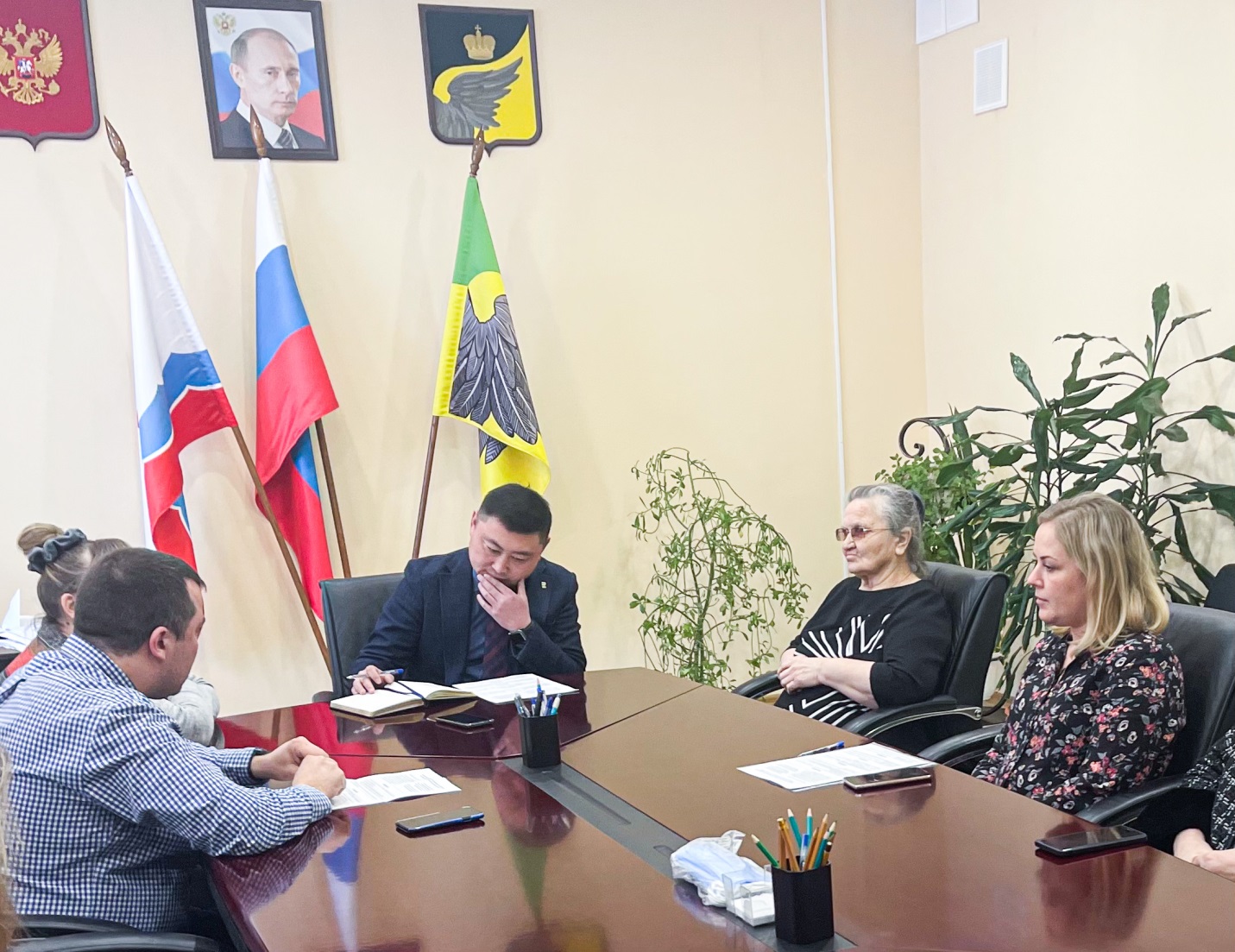 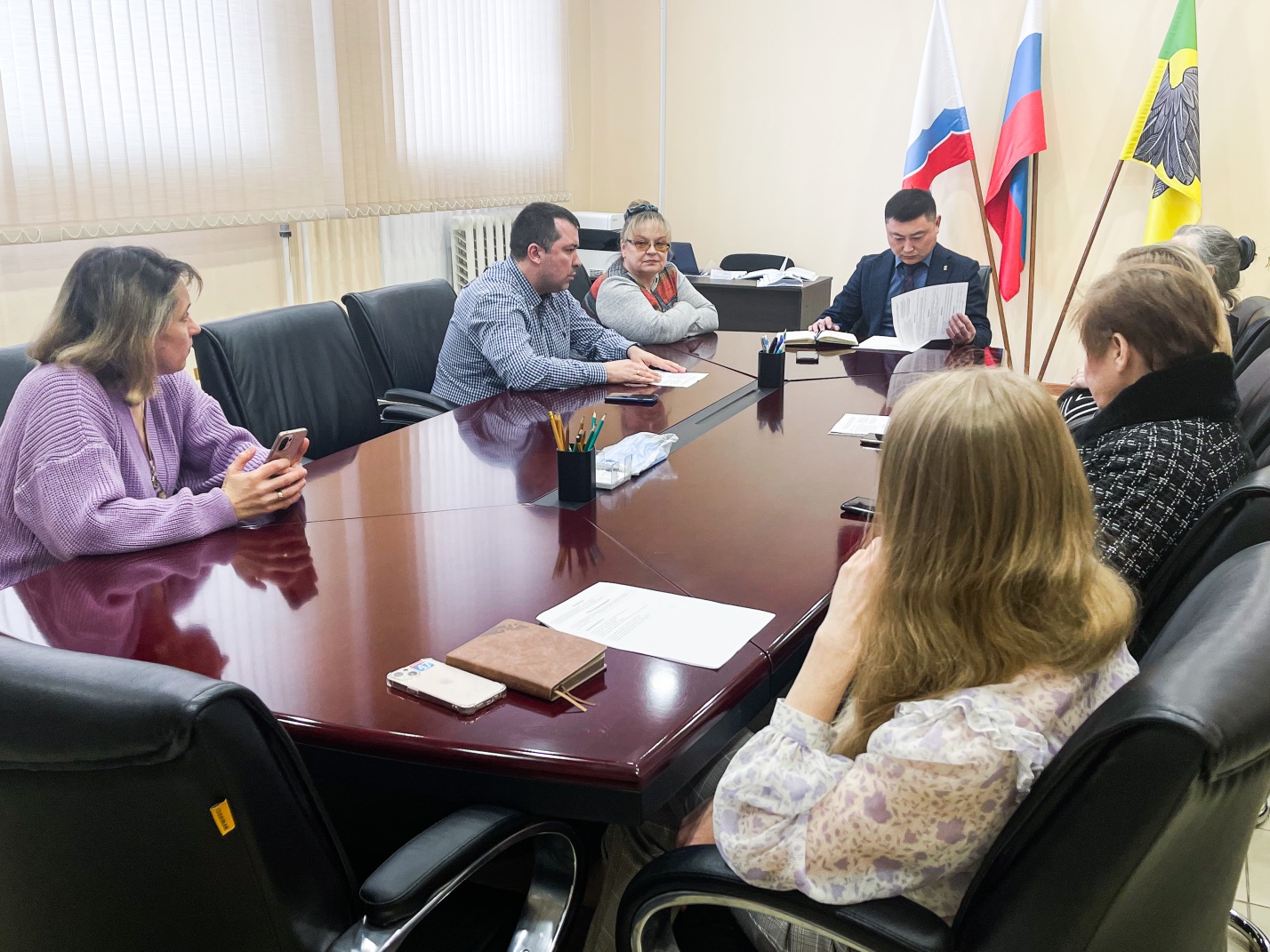 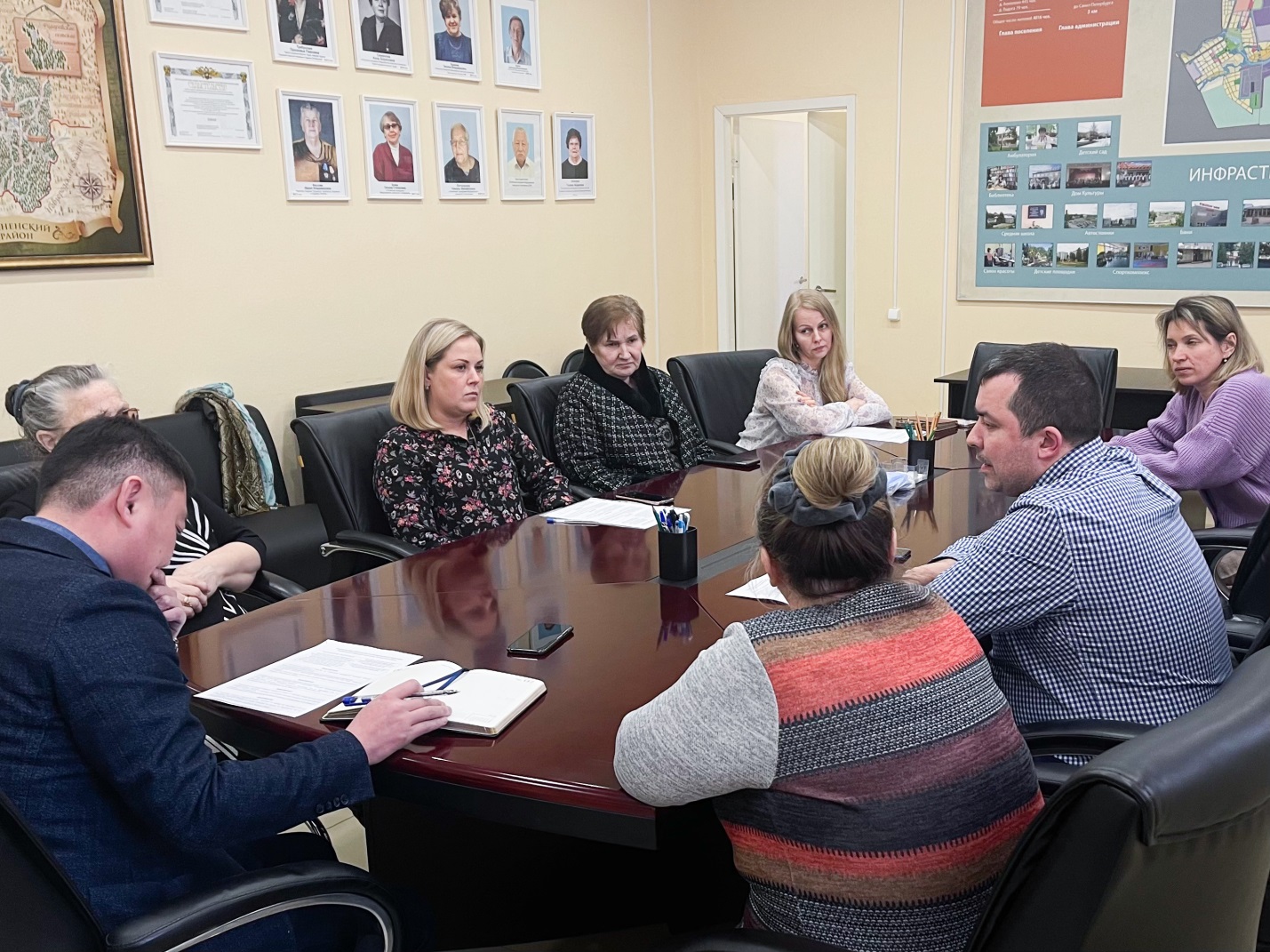 Администрация Фёдоровского городского поселения Тосненского муниципального района Ленинградской области, каб. №1207 апреля 2022 10.00 час.(место проведения процедуры)(дата подписания протокола)Председатель  комиссии:Заместитель главы администрации Додонова Юлия ИвановнаСекретарь комиссии:Главный специалист по экономическому развитию – Андрианова Анастасия ЮрьевнаЧлены комиссии:Начальник сектора по организационно-правовой работе, делопроизводству и кадрам – Гузина Александра НиколаевнаГлавный специалист по землеустройству и архитектуре – Яшина Мария НиколаевнаНачальник отдела по экономике, муниципальным закупкам и ЖКХ – Якупова Юлия СергеевнаКритерииМаксимальный балл1. Социальная эффективность от реализации инициативного предложения.42. Актуальность (острота) проблемы:33. Количество прямых благополучателей от реализации инициативного предложения (проекта)44. Наличие мероприятий по уменьшению негативного воздействия на состояние окружающей среды и здоровье населения:25.Степень участия населения в определении проблемы, на решение которой направлено инициативное предложение (согласно количеству голосов, поданных на собраниях за поддержку инициативного предложения)46. Наличие механизмов содержания и эффективной эксплуатации  объекта социальной инфраструктуры - результата реализации инициативного предложения (проекта).27. Длительность использования результатов реализации инициативного предложения (проекта)-5Максимальное количество баллов24Председатель комиссииДодонова Ю.И.(Подпись)СекретарьАндрианова А.Ю.(Подпись)Члены комиссииГузина А.Н.(Подпись)Члены комиссии:Яшина М.Н.(Подпись)Якупова Ю.С.(Подпись)